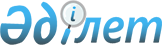 О районном бюджете на 2011-2013 годы
					
			Утративший силу
			
			
		
					Решение Аршалынского районного маслихата Акмолинской области от 21 декабря 2010 года № 34/2. Зарегистрировано Управлением юстиции Аршалынского района Акмолинской области 10 января 2011 года № 1-4-180. Утратило силу - решением Аршалынского районного маслихата Акмолинской области от 29 июня 2012 года № 6/4

      Сноска. Утратило силу - решением Аршалынского районного маслихата Акмолинской области от 29.06.2012 № 6/4.      В соответствии с пунктом 2 статьи 75 Бюджетного кодекса Республики Казахстан от 4 декабря 2008 года, подпунктом 1 пункта 1 статьи 6 Закона Республики Казахстан "О местном государственном управлении и самоуправлении в Республике Казахстан" от 23 января 2001 года, районный маслихат РЕШИЛ:



      1. Утвердить районный бюджет на 2011-2013 годы, согласно приложениям 1, 2 и 3 соответственно, в том числе на 2011 год в следующих объемах:

      1) доходы – 1 974 907,6 тысяч тенге, в том числе:

      налоговые поступления – 431 090 тысяч тенге;

      неналоговые поступления – 15 827,4 тысячи тенге;

      поступления от продажи основного капитала – 60 462,6 тысяч тенге;

      поступления трансфертов – 1 467 527,6 тысяч тенге;

      2) затраты – 2 246 552,6 тысяч тенге;

      3) чистое бюджетное кредитование – 27 775 тысяч тенге, в том числе:

      бюджетные кредиты – 29 377 тысяч тенге;

      погашение бюджетных кредитов – 1602 тысячи тенге;

      4) сальдо по операциям с финансовыми активами – 7 700 тысяч тенге, в том числе:

      приобретение финансовых активов - 7 700 тысяч тенге;

      поступления от продажи финансовых активов государства – 0 тысяч тенге;

      5) дефицит бюджета – - 307 120 тысяч тенге;

      6) финансирование дефицита бюджета – 307 120 тысяч тенге.

      Сноска. Пункт 1 в редакции решения Аршалынского районного маслихата Акмолинской области от 11.11.2011 № 42/1 (вводится в действие с 01.01.2011)



      2. Утвердить доходы районного бюджета за счет следующих источников:

      1) налоговых поступлений, в том числе:

      индивидуального подоходного налога;

      социального налога;

      налогов на имущество;

      земельного налога;

      налога на транспортные средства;

      единого земельного налога;

      акцизов;

      поступлений за использование природных и других ресурсов;

      сборов за ведение предпринимательской и профессиональной деятельности;

      государственной пошлины;

      2) неналоговых поступлений, в том числе:

      доходов от аренды имущества, находящегося в государственной собственности;

      штрафов, пени, санкции, взысканий, налагаемых государственными учреждениями, финансируемыми из государственного бюджета, а также содержащимися и финансируемыми из бюджета (сметы расходов) Национального Банка Республики Казахстан, за исключением поступлений от организаций нефтяного сектора;

      вознаграждения по кредитам, выданным из государственного бюджета;

      поступления от реализации товаров (работ, услуг) государственными учреждениями, финансируемыми из государственного бюджета.

      3) поступлений от продажи основного капитала, в том числе:

      продажа земли, продажа нематериальных активов;

      4) поступлений трансфертов, в том числе:

      трансфертов из областного бюджета.

      Сноска. Пункт 2 с изменениями, внесенными решением Аршалынского районного маслихата Акмолинской области от 23.06.2011 № 39/1 (вводится в действие с 01.01.2011); от 11.11.2011 № 42/1 (вводится в действие с 01.01.2011)



      3. Учесть, что в районном бюджете на 2011 год предусмотрены объемы субвенции, передаваемой из областного бюджета в общей сумме 945 151 тысяч тенге.



      4. Учесть, что в районном бюджете на 2011 год из республиканского бюджета предусмотрены целевые трансферты в сумме 76 827,9 тысяч тенге.

      Сноска. Пункт 4 в редакции решения Аршалынского районного маслихата Акмолинской области от 11.11.2011 № 42/1 (вводится в действие с 01.01.2011)



      5. Учесть, что в районном бюджете на 2011 год предусмотрены целевые трансферты из республиканского бюджета на образование в сумме 86 843,3 тысячи тенге, в том числе:

      1) целевые текущие трансферты в сумме 48 124,9 тысяч тенге, в том числе:

      8192 тысячи тенге – на оснащение учебным оборудованием кабинетов физики, химии, биологии в государственных учреждениях основного среднего и общего среднего образования;

      5411,9 тысяч тенге – на создание лингафонных и мультимедийных кабинетов в государственных учреждениях начального, основного среднего и общего среднего образования;

      24078 тысяч тенге – на реализацию государственного образовательного заказа дошкольных организаций образования;

      10443 тысячи тенге — на ежемесячные выплаты денежных средств опекунам (попечителям) на содержание ребенка-сироты (детей-сирот) и ребенка (детей), оставшихся без попечения родителей;

      2) целевые трансферты на развитие на строительство и реконструкцию объектов образования в сумме 38 718,4 тысячи тенге, в том числе:

      38 718,4 тысячи тенге - строительство школы на 600 ученических мест с государственным языком обучения по улице Степной в ауле Жибек Жолы аульного округа Жибек Жолы Аршалынского района Акмолинской области.

      Сноска. Пункт 5 в редакции решения Аршалынского районного маслихата Акмолинской области от 11.11.2011 № 42/1 (вводится в действие с 01.01.2011)



      6. Учесть, что в районном бюджете на 2011 год предусмотрены целевые трансферты в сумме 80 940 тысяч тенге, в том числе;

      1) целевые текущие трансферты в сумме 12 355 тысяч тенге, в том числе:

      4300 тысяч тенге - для реализации мер по оказанию социальной поддержки специалистов;

      8055 тысяч тенге — на проведение противоэпизоотических мероприятий;

      2) целевые трансферты на развитие в сумме 68 585 тысяч тенге, в том числе:

      68 585 тысяч тенге - на реконструкцию водопроводных сетей поселка Аршалы.

      Сноска. Пункт 6 в редакции решения Аршалынского районного маслихата Акмолинской области от 11.11.2011 № 42/1 (вводится в действие с 01.01.2011)



      7. Учесть, что в районном бюджете на 2011 год предусмотрены бюджетные кредиты местным исполнительным органам для реализации мер социальной поддержки специалистов социальной сферы сельских населенных пунктов в сумме 24 035 тысяч тенге;

      Учесть, что в районном бюджете на 2011 год предусмотрено погашение кредитов, выделенных из республиканского бюджета в 2010 году на реализацию мер социальной поддержки специалистов социальной сферы сельских населенных пунктов в сумме 1 602 тысячи тенге»;

      Учесть, что в районном бюджете на 2011 год предусмотрен возврат в республиканский бюджет бюджетных кредитов выданных в 2010 году для реализации мер социальной поддержки специалистам в сумме 1 780,4 тысячи тенге.

      Сноска. Пункт 7 в редакции решения Аршалынского районного маслихата Акмолинской области от 11.11.2011 № 42/1 (вводится в действие с 01.01.2011)



      8. Учесть, что на 2011 год предусмотрены целевые трансферты из областного бюджета в сумме 338 245,3 тысячи тенге, в том числе:

      1) целевые текущие трансферты в сумме 216 669,3 тысячи тенге, в том числе:

      359,1 тысяча тенге – на оказание социальной помощи участникам и инвалидам Великой Отечественной войны на расходы за коммунальные услуги;

      1060 тысяч тенге — на оплату за учебу в колледжах студентам из малообеспеченных семей и многодетных семей сельской местности;

      91 268,7 тысяч тенге - на капитальный ремонт водопроводных сетей на станции Анар;

      49 106,8 тысяч тенге - на капитальный ремонт детского сада на станции Анар;

      26 022,7 тысяч тенге - на капитальный ремонт школы в селе Ижевское;

      22 033 тысячи тенге - на капитальный ремонт Вячеславской средней школы в ауле Арнасай;

      5 000 тысяч тенге - на разработку и корректировку генеральных планов и проектов детальной планировки аула Жалтырколь, села Костомар;

      1 950 тысяч тенге - на ремонт автомобильных дорог и разработку проектно-сметной документации в ауле Жибек жолы;

      1 200 тысяч тенге - на ремонт автомобильных дорог и разработку проектно-сметной документации села Жалтырколь;

      965 тысяч тенге - на ремонт автомобильных дорог и разработку проектно-сметной документации села Костомар;

      1 250 тысяч тенге – на разработку проектно-сметной документации и проведение государственной экспертизы по проекту «Капитальный ремонт детского сада в селе Ижевское Аршалынского района;

      16 454 тысячи тенге - на содержание школы на 600 мест ауле Жибек жолы;

      7 700 тысяч тенге – на увеличение уставного капитала юридических лиц.

      Распределение указанных сумм трансфертов по администраторам бюджетных программ определяется постановлением акимата района»;

      2) целевые трансферты на развитие из областного бюджета в сумме 182 461 тысяча тенге, в том числе:

      25 000 тысяч тенге – на реконструкцию бывшего здания школы под детский сад на 90 мест в ауле Жибек жолы;

      4 500 тысяч тенге – на разработку проектно-сметной документации, проведение государственной экспертизы по проекту строительства детского сада на 140 мест в ауле Жибек жолы;

      84 376 тысяч тенге - на реконструкцию водопроводных сетей в селах Раздольное и Байдалы;

      68 585 тысяч тенге - на реконструкцию водопроводных сетей поселка Аршалы.

      Сноска. Пункт 8 с изменениями, внесенными решениями Аршалынского районного маслихата Акмолинской области от 15.03.2011 № 36/1 (вводится в действие с 01.01.2011); от 23.06.2011 № 39/1 (вводится в действие с 01.01.2011); от 07.09.2011 № 41/2 (вводится в действие с 01.01.2011); от 11.11.2011 № 42/1 (вводится в действие с 01.01.2011)



      9. исключен решением Аршалынского районного маслихата Акмолинской области от 11.11.2011 № 42/1 (вводится в действие с 01.01.2011)



      10. Установить специалистам социального обеспечения, образования, культуры, работающим в аульной (сельской) местности, повышенные на двадцать пять процентов должностные оклады и тарифные ставки, по сравнению с окладами и ставками специалистов, занимающихся этими видами деятельности в городских условиях, согласно перечню, согласованному с районным маслихатом.



      10-1. Учесть, что в расходах районного бюджета на 2011 год предусмотрен возврат в областной бюджет неиспользованных целевых трансфертов в сумме 10 246,6 тысяч тенге;

      Сноска. Решение дополнено пунктом 10-1 в соответствии с решением Аршалынского районного маслихата Акмолинской области от 15.03.2011 № 36/1 (вводится в действие с 1 января 2011 года)



      10-2. Учесть, что в районном бюджете на 2011 год в установленном законодательством порядке использованы свободные остатки бюджетных средств, образовавшиеся на 1 января 2011 года в сумме 286 467,4 тысячи тенге.

      Сноска. Решение дополнено пунктом 10-2 в соответствии с решением Аршалынского районного маслихата Акмолинской области от 15.03.2011 № 36/1 (вводится в действие с 1 января 2011 года)



      10-3. Учесть, что в районном бюджете на 2011 год предусмотрено разрешение на использование неиспользованных (недоиспользованных) в истекшем финансовом году сумм целевых трансфертов на развитие выделенных из республиканского бюджета с соблюдением их целевого назначения за счет остатков бюджетных средств на начало финансового года, в том числе:

      222 151,2 тысяч тенге - на сумму неоплаченной части зарегистрированных обязательств на строительство средней школы на 600 ученических мест с государственным языком обучения по улице Степной в ауле Жибек жолы аульного округа Жибек жолы Аршалынского района;

      3 223,5 тысячи тенге - на сумму неоплаченной части зарегистрированных обязательств по разработке проектно сметной документации по объекту «Реконструкция водопроводных сетей поселка Аршалы Аршалынского района;

      5 342 тысячи тенге – на выдачу бюджетных кредитов для реализации мер социальной поддержки специалистов социальной сферы сельских населенных пунктов, в связи с пролонгацией кредитного договора от 26 апреля 2010 года № 2;

      151,7 тысяч тенге – на оплату финансовых услуг по зачислению бюджетных кредитов для реализации мер социальной поддержки специалистов социальной сферы сельских населенных пунктов, в связи с пролонгацией кредитного договора от 26 апреля 2010 года № 2.

      Сноска. Решение дополнено пунктом 10-3 в соответствии с решением Аршалынского районного маслихата Акмолинской области от 07.04.2011 № 37/1 (вводится в действие с 1 января 2011 года)



      10-4. Предусмотреть в районном бюджете на 2011 год целевые текущие трансферты в вышестоящие бюджеты в связи с передачей функций государственных органов из нижестоящего уровня государственного управления в вышестоящий в сумме 616 тысяч тенге, в связи с упразднением ревизионной комиссии районного маслихата и созданием государственного учреждения – ревизионной комиссии области.

      Распределение указанных сумм трансфертов определяется постановлением акимата района.

      Сноска. Решение дополнено пунктом 10-4 в соответствии с решением Аршалынского районного маслихата Акмолинской области от 07.09.2011. № 41/2(вводится в действие с 01.01.2011)



      11. Утвердить перечень районных бюджетных программ, не подлежащих секвестру в процессе исполнения районного бюджета на 2011 год, согласно приложению 4.



      12. Утвердить районный бюджет на 2011 год в разрезе аульных, сельских округов и поселка Аршалы, согласно приложению 5.



      13.Настоящее решение вступает в силу со дня государственной регистрации в Управлении юстиции Аршалынского района и вводится в действие с 1 января 2011 года.      Председатель сессии

      районного маслихата                        Ю.Сериков      Секретарь

      районного маслихата                        Ю.Сериков      «СОГЛАСОВАНО»      Аким Аршалынского района                   Е.Маржикпаев      Начальник государственного

      учреждения «Отдел экономики и

      бюджетного планирования

      Аршалынского района»                       Т.Чернова

Приложение 1 к решению

Аршалынского районного

маслихата от 21 декабря

2010 года № 34/2      Сноска. Приложение 1 в редакции решения Аршалынского районного маслихата Акмолинской области от 11.11.2011 № 42/1 (вводится в действие с 01.01.2011) Районный бюджет на 2011 год

Приложение 2 к решению

Аршалынского районного

маслихата от 21 декабря

2010 года № 34/2 Районный бюджет на 2012 год

Приложение 3 к решению

Аршалынского районного

маслихата от 21 декабря

2010 года № 34/2 Районный бюджет на 2013 год

Приложение 4 к решению

Аршалынского районного маслихата

от 21 декабря 2010 года № 34/2 Перечень бюджетных программ, не подлежащих секвестру

в процессе исполнения бюджета Аршалынского

района на 2011 год

Приложение 5 к решению

Аршалынского районного

маслихата от 21 декабря

2010 года № 34/2      Сноска. Приложение 5 в редакции решения Аршалынского районного маслихата Акмолинской области от 11.11.2011 № 42/1 (вводится в действие с 01.01.2011) Программы 

по аульным, сельским округам

и поселка Аршалы на 2011 год
					© 2012. РГП на ПХВ «Институт законодательства и правовой информации Республики Казахстан» Министерства юстиции Республики Казахстан
				СанаттарСанаттарСанаттарСанаттарСОМАСыныпСыныпСыныпСОМАСыныпшаСыныпшаСОМААтауыСОМА123451 Доходы1974907,61Налоговые поступления4310901Подоходный налог на доходы163652Индивидуальный подоходный налог163653Социальный налог1393491Социальный налог1393494Hалоги на собственность2590221Hалоги на имущество2158303Земельный налог124924Hалог на транспортные средства287005Единый земельный налог20005Внутренние налоги на товары, работы и услуги131602Акцизы35253Поступления за использование природных и других ресурсов40004Сборы за ведение предпринимательской и профессиональной деятельности56358Обязательные платежи, взимаемые за совершение юридически значимых действий и (или) выдачу документов уполномоченными на то государственными органами или должностными лицами31941Государственная пошлина31942Неналоговые поступления15827,41Доходы от государственной собственности21135Доходы от аренды имущества, находящегося в государственной собственности21127Вознаграждения по кредитам,выданным из государственного бюджета12Поступления от реализации товаров (работ, услуг) государственными учреждениями, финансируемыми из государственного бюджета8241Поступления от реализации товаров (работ, услуг) государственными учреждениями, финансируемыми из государственного бюджета8244Штрафы, пени, санкции, взыскания, налагаемые государственными учреждениями, финансируемыми из государственного бюджета, а также содержащимися и финансируемыми из бюджета (сметы расходов) Национального Банка Республики Казахстан99401Штрафы, пени, санкции, взыскания, налагаемые государственными учреждениями, финансируемыми из государственного бюджета, а также содержащимися и финансируемыми из бюджета (сметы расходов) Национального Банка Республики Казахстан, за исключением поступлений от организаций нефтяного сектора99406Прочие неналоговые поступления2950,41Прочие неналоговые поступления2950,4Возврат неиспользованных средств, ранее полученных из местного бюджета3Поступления от продажы основного капитала60462,61Поступления государственного имущества,закрепленного за государственными учреждениями03Продажа земли и нематериальных активов60462,61Продажа земли58262,62Продажа нематериальных активов22004Поступления трансфертов1467527,62Трансферты из вышестоящих органов государственного управления1467527,62Трансферты из областного бюджета1467527,6Функциональная группаФункциональная группаФункциональная группаФункциональная группаФункциональная группаСУММАФункциональная подгруппаФункциональная подгруппаФункциональная подгруппаФункциональная подгруппаСУММААдминистратор бюджетных программАдминистратор бюджетных программАдминистратор бюджетных программСУММАПрограммаПрограммаСУММАНаименованиеСУММАII. Затраты2246552,601Государственные услуги общего характера196449,51Представительные, исполнительные и другие органы, выполняющие общие функции государственного управления180511,5112Аппарат маслихата района (города областного значения)14592001Услуги по обеспечению деятельности маслихата района (города областного значения)14452003Капитальные расходы государственных органов140122Аппарат акима района (города областного значения)62748,8001Услуги по обеспечению деятельности акима района (города областного значения)45575,8003Капитальные расходы государственных органов17173123Аппарат акима района в городе, города районного значения, поселка, аула (села), аульного (сельского) округа103170,7001Услуги по обеспечению деятельности акима района в городе, города районного значения, поселка, аула (села), аульного (сельского) округа100482,7022Капитальные расходы государственных органов2625024Создание информационных систем639Прочие государственные услуги общего характера15938459Отдел экономики и финансов района (города областного значения)15938001Услуги по реализации государственной политики в области формирования и развития экономической политики, государственного планирования, исполнения бюджета и управления коммунальной собственностью района (города областного значения)14235015Капитальные расходы государственных органов1245003Проведение оценки имущества в целях налогообложения261004Организация работы по выдаче разовых талонов и обеспечение полноты сбора сумм от реализации разовых талонов19702ОБОРОНА21281Военные нужды2128122Аппарат акима района (города областного значения)2128005Мероприятия в рамках исполнения всеобщей воинской обязанности212803Общественный порядок, безопасность, правовая, судебная,уголовно-исполнительная деятельность46451Правоохранительная деятельность4645458Отдел жилищно-коммунального хозяйства, пассажирского транспорта и автомобильных дорог района (города областного значения)4645021Обеспечение безопасности дорожного движения в населенных пунктах464504ОБРАЗОВАНИЕ1461777,51Дошкольное воспитание и обучение121269464Отдел образования района121269009Обеспечение деятельности организаций дошкольного воспитания и обучения113052021Увеличение размера доплаты за квалификационную категорию учителям школ и воспитателям дошкольных организаций образования82172Начальное, основное среднее и общее среднее образование1015489,3464Отдел образования района (города областного значения)1015489,3003Общеобразовательное обучение983980,3006Дополнительное образование для детей315099Прочие услуги в области образования325019,2464Отдел образования района (города областного значения)33149,1001Услуги по реализации государственной политики на местном уровне в области образования6175004Информатизация системы образования в государственных учреждениях образования района (города областного значения)4748,1005Приобретение и доставка учебников, учебно-методических комплексов для государственных учреждений образования района (города областного значения)10183007Проведение школьных олимпиад,внешкольных мероприятий и конкурсов районного (городского) масштаба119012Капитальные расходы государственных органов1180015Ежемесячные выплаты денежных средств опекунам (попечителям) на содержание ребенка сироты (детей-сирот), и ребенка (детей), оставшегося без попечения родителей10744467Отдел строительства района (города областного значения)291870,1037Строительство и реконструкция объектов образования291870,106Социальная помощь и социальное обеспечение65410,12Социальная помощь52911,1123Аппарат акима района в городе, города районного значения, поселка, аула (села), аульного (сельского) округа10676,6003Оказание социальной помощи нуждающимся гражданам на дому10676,6451Отдел занятости и социальных программ района (города областного значения)42234,5002Программа занятости18235005Государственная адресная социальная помощь1604006Жилищная помощь903,4007Социальная помощь отдельным категориям нуждающихся граждан по решениям местных представительных органов7387,1010Материальное обеспечение детей-инвалидов, воспитывающихся и обучающихся на дому472014Оказание социальной помощи нуждающимся гражданам на дому598016Государственные пособия на детей до 18 лет3655,4017Обеспечение нуждающихся инвалидов обязательными гигиеническими средствами и предоставление услуг специалистами жестового языка, индивидуальными помощниками в соответствии с индивидуальной программой реабилитации инвалида2943,6023Обеспечение деятельности центров занятости64369Прочие услуги в области социальной помощи и социального обеспечения12499451Отдел занятости и социальных программ района (города областного значения)12499001Услуги по реализации государственной политики на местном уровне в области обеспечения занятости и реализации социальных программ для населения12320011Оплата услуг по зачислению, выплате и доставке пособий и других социальных выплат17907Жилищно-коммунальное хозяйство147213,51Жилищное хозяйство2804458Отдел жилищно-коммунального хозяйства, пассажирского транспорта и автомобильных дорог района (города областного значения)2791003Организация сохранения государственного жилищного фонда2791123Аппарат акима района в городе, города районного значения, поселка, аула (села), аульного (сельского) округа13007Организация сохранения государственного жилищного фонда города районного значения, поселка, аула (села), аульного (сельского) округа132Коммунальное хозяйство93373,7123Аппарат акима района в городе, города районного значения, поселка, аула (села), аульного (сельского) округа2105014Организация водоснабжения населенных пунктов2105458Отдел жилищно-коммунального хозяйства, пассажирского транспорта и автомобильных дорог района (города областного значения)91268,7012Функционирование системы водоснабжения и водоотведения91268,73Благоустройство населенных пунктов51035,8123Аппарат акима района в городе, города районного значения, поселка, аула (села), аульного (сельского) округа15422,7008Освещение улиц населенных пунктов4619,8009Обеспечение санитарии населенных пунктов3133,9010Содержание мест захоронений и погребение безродных1620011Благоустройство и озеленение населенных пунктов6049458Отдел жилищно-коммунального хозяйства, пассажирского транспорта и автомобильных дорог района (города областного значения)1699018Благоустройство и озеленение населенных пунктов1699467Отдел строительства района (города областного значения)33914,1007Развитие благоустройства городов и населенных пунктов33914,108Культура, спорт, туризм и информационное пространство112188,71Деятельность в области культуры58078,7455Отдел культуры и развития языков района (города областного значения)58078,7003Поддержка культурно-досуговой работы58078,72Спорт3907465Отдел физической культуры и спорта района (города областного значения)3907006Проведение спортивных соревнований на районном (города областного значения) уровне501007Подготовка и участие членов сборных команд района (города областного значения)по различным видам спорта на областных спортивных соревнованиях34063Информационное пространство33386455Отдел культуры и развития языков района (города областного значения)24586006Функционирование районных (городских) библиотек22764007Развитие государственного языка и других языков народа Казахстана1822456Отдел внутренней политики района (города областного значения)8800002Услуги по проведению государственной информационной политики через газеты и журналы88009Прочие услуги по организации культуры, спорта, туризма и информационного пространства16817455Отдел культуры и развития языков района (города областного значения)5874001Услуги по реализации государственной политики на местном уровне в области развития языков и культуры5874456Отдел внутренней политики района (города областного значения)6795001Услуги по реализации государственной политики на местном уровне в области информации, укрепления государственности и формирования социального оптимизма граждан6135003Реализация региональных программ в сфере молодежной политики400006Капитальные расходы государственных органов260465Отдел физической культуры и спорта района (города областного значения)4148001Услуги по реализации государственной политики на местном уровне в сфере физической культуры и спорта414810Сельское, водное, лесное, рыбное хозяйство, особоохраняемые природные территории, охрана окружающей среды и животного мира, земельные отношения189791,71Сельское хозяйство22042,7459Отдел экономики и финансов района (города областного значения)4451,7099Реализация мер социальной поддержки специалистов социальной сферы сельских населенных пунктов за счет целевого трансферта из республиканского бюджета 4451,7473Отдел ветеринарии района (города областного значения)5883001Услуги по реализации государственной политики на местном уровне в сфере ветеринарии5483007Организация отлова и уничтожения бродячих собак и кошек400477Отдел сельского хозяйства и земельных отношений района (города областного значения)11708001Услуги по реализации государственной политики на местном уровне в сфере сельского хозяйства и земельных отношений (города областного значения)10833003Капитальные расходы государственных органов8752Водное хозяйство158365467Отдел строительства района (города областного значения)158365012Развитие объектов водного хозяйства1583656Земельные отношения879477Отдел сельского хозяйства и земельных отношений района (города областного значения) 879009Земельно-хозяйственное устройство населенных пунктов8799Прочие услуги в области сельского, водного, лесного, рыбного хозяйства, охраны окружающей среды и земельных отношений8505473Отдел ветеринарии района (города областного значения)8505011Проведение противоэпизоотических мероприятий850511Промышленность, архитектурная, градостроительная и строительная деятельность176052Архитектурная, градостроительная и строительная деятельность17605467Отдел строительства района (города областного значения)6925001Услуги по реализации государственной политики на местном уровне в области строительства5525017Капитальные расходы государственных органов1400468Отдел архитектуры и градостроительства района (города областного значения)10680001Услуги по реализации государственной политики в области архитектуры и градостроительства на местном уровне5680003Разработка схем градостроительного развития территории района и генеральных планов населенных пунктов500012Транспорт и коммуникации275251Автомобильный транспорт27525458Отдел жилищно-коммунального хозяйства, пассажирского транспорта и автомобильных дорог района27525023Обеспечение функционирования автомобильных дорог2752513ПРОЧИЕ109553Поддержка предпринимательской деятельности и защита конкуренции5090469Отдел предпринимательства района (города областного значения)5090001Услуги по реализации государственной политики на местном уровне в области развития предпринимательства и промышленности50909Прочие5865458Отдел жилищно-коммунального хозяйства, пассажирского транспорта и автомобильных дорог района (города областного значения)5865001Услуги по реализации государственной политики на местном уровне в области жилищно-коммунального хозяйства, пассажирского транспорта и автомобильных дорог5810020Создание информационных систем55001Услуги по реализации государственной политики на местном уровне в области жилищно-коммунального хозяйства, пассажирского транспорта и автомобильных дорог14Обслуживание долга101Обслуживание долга1459Отдел экономики и финансов района (города областного значения)1021Обслуживание долга местных исполнительных органов

по выплате вознаграждений и иных платежей по займам из областного бюджета115ТРАНСФЕРТЫ10862,61Трансферты10862,6459Отдел экономики и финансов района (города областного значения)10862,6006Возврат неиспользованных (недоиспользованных) целевых трансфертов10246,6024Целевые текущие трансферты в вышестоящие бюджеты в связи с передачей функций государственных органов из нижестоящего уровня государственного управления в вышестоящий616III. Чистое бюджетное кредитование27775Бюджетные кредиты2937710Сельское, водное, лесное, рыбное хозяйство, особоохраняемые природные территории, охрана окружающей среды и животного мира, земельные отношения293771Сельское хозяйство29377459Отдел экономики и финансов района (города областного значения)29377018Бюджетные кредиты для реализации мер социальной поддержки специалистов социальной сферы сельских населенных пунктов293775Погашение бюджетных кредитов160201Погашение бюджетных кредитов16021Погашение бюджетных кредитов, выданных из государственного бюджета1602IV. Сальдо по операциям с финансовыми активами7700Приобретение финансовых активов770013ПРОЧИЕ77009Прочие7700458Отдел жилищно-коммунального хозяйства, пассажирского транспорта и автомобильных дорог района (города областного значения)7700065Формирование или увеличение уставного капитала

юридических лиц7700V. Дефицит (профицит) бюджета-307 120,0VI. Финансирование дефицита (использование профицита) бюджета307 120,07поступление займов2403501внутренние государственные займы240352договоры займа2403516Погашение займов3382,401Погашение займов3382,4459Отдел экономики и финансов района (города областного значения)3382,4005Погашение долга местного исполнительного органа перед вышестоящим бюджетом1602022Возврат неиспользованных бюджетных кредитов,

выданных из местного бюджета1780,48используемые остатки бюджетных средств286467,4КатегорияКатегорияКатегорияКатегорияСУММАКлассКлассКлассСУММАПодклассПодклассСУММАНАИМЕНОВАНИЕСУММА123451 Доходы2063491,01Налоговые поступления4376591Подоходный налог на доходы160102Индивидуальный подоходный налог160103Социальный налог1423581Социальный налог1423584Hалоги на собственность2548251Hалоги на имущество2057503Земельный налог156004Hалог на транспортные средства297755Единый земельный налог37005Внутренние налоги на товары, работы и услуги213782Акцизы48863Поступления за использование природных и других ресурсов117734Сборы за ведение предпринимательской и профессиональной деятельности47198Обязательные платежи, взимаемые за совершение юридически значимых действий и (или) выдачу документов уполномоченными на то государственными органами или должностными лицами30881Государственная пошлина30882Неналоговые поступления141401Доходы от государственной собственности18325Доходы от аренды имущества, находящегося в государственной собственности18324Штрафы, пени, санкции, взыскания, налагаемые государственными учреждениями, финансируемыми из государственного бюджета, а также содержащимися и финансируемыми из бюджета (сметы расходов) Национального Банка Республики Казахстан117981Штрафы, пени, санкции, взыскания, налагаемые государственными учреждениями, финансируемыми из государственного бюджета, а также содержащимися и финансируемыми из бюджета (сметы расходов) Национального Банка Республики Казахстан, за исключением поступлений117986Прочие неналоговые поступления5101Прочие неналоговые поступления510Возврат неиспользованных средств, ранее полученных из местного бюджета3Поступления от продажы основного капитала200001Поступления государственного имущества ,закрепленного за государственными учреждениями03Продажа земли и нематериальных активов200001Продажа земли200002Продажа нематериальных активов4Поступления трансфертов15916922Трансферты из вышестоящих органов государственного управления15916922Трансферты из областного бюджета1591692Функциональная группаФункциональная группаФункциональная группаФункциональная группаФункциональная группаСУММАФункциональная подгруппаФункциональная подгруппаФункциональная подгруппаФункциональная подгруппаСУММААдминистратор бюджетных программАдминистратор бюджетных программАдминистратор бюджетных программСУММАПрограммаСУММАНАИМЕНОВАНИЕСУММАII. Затраты2063491,001Государственные услуги общего характера1822721Представительные, исполнительные и другие органы, выполняющие общие функции государственного управления166400112Аппарат маслихата района (города областного значения)15112001Услуги по обеспечению деятельности маслихата района (города областного значения)15112122Аппарат акима района (города областного значения)42912001Услуги по обеспечению деятельности акима района (города областного значения)42912123Аппарат акима района в городе, города районного значения, поселка, аула (села), аульного (сельского) округа108376001Услуги по обеспечению деятельности акима района в городе, города районного значения, поселка, аула (села), аульного (сельского) округа108376023Материально-техническое оснащение государственных органов9Прочие государственные услуги общего характера15872459Отдел экономики и финансов района (города областного значения)15872001Услуги по реализации государственной политики в области исполнения бюджета района (города областного значения) и управления коммунальной собственностью района (города областного значения)15322003Проведение оценки имущества в целях налогообложения330004Организация работы по выдаче разовых талонов и обеспечение полноты сбора сумм от реализации разовых талонов22002ОБОРОНА19131Военные нужды1913122Аппарат акима района (города областного значения)1913005Мероприятия в рамках исполнения всеобщей воинской обязанности191303Общественный порядок, безопасность, правовая, судебная, уголовно-

исполнительная деятельность6451Правоохранительная деятельность645458Отдел жилищно-коммунального хозяйства, пассажирского транспорта и автомобильных дорог района (города областного значения)645021Обеспечение безопасности дорожного движения в населенных пунктах64504ОБРАЗОВАНИЕ13335461Дошкольное воспитание и обучение97111464Отдел образования района97111009Обеспечение деятельности организаций дошкольного воспитания и обучения971112Начальное, основное среднее и общее среднее образование985955464Отдел образования района (города областного значения)985955003Общеобразовательное обучение948411006Дополнительное образование для детей375449Прочие услуги в области образования250480464Отдел образования района (города областного значения)23880001Услуги по реализации государственной политики на местном уровне в области образования7163004Информатизация системы образования в государственных учреждениях образования района (города областного значения)5245005Приобретение и доставка учебников, учебно-

методических комплексов для государственных учреждений образования района (города областного значения)11342007Проведение школьных олимпиад,внешкольных мероприятий и конкурсов районного (городского) масштаба130467Отдел строительства района (города областного значения)226600037Строительство и реконструкция объектов образования22660006Социальная помощь и социальное обеспечение624872Социальная помощь49956123Аппарат акима района в городе, города районного значения, поселка, аула (села), аульного (сельского) округа12444003Оказание социальной помощи нуждающимся гражданам на дому12444451Отдел занятости и социальных программ района (города областного значения)37512002Программа занятости17101005Государственная адресная социальная помощь1400006Жилищная помощь1600007Социальная помощь отдельным категориям нуждающихся граждан по решению местных представительных органов5569010Материальное обеспечение детей-инвалидов, воспитывающихся и обучающихся на дому505014Оказание социальной помощи нуждающимся гражданам на дому330016Государственные пособия на детей до 18 лет7425017Обеспечение нуждающихся инвалидов обязательными гигиеническими средствами и предоставление услуг специалистами жестового языка, индивидуальными помощниками в соответствии с индивидуальной программой реабилитации инвалида35829Прочие услуги в области социальной помощи и социального обеспечения12531451Отдел занятости и социальных программ района (города областного значения)12531001Услуги по реализации государственной политики на местном уровне в области обеспечения занятости и реализации социальных программ для населения12352011Оплата услуг по зачислению, выплате и доставке пособий и других социальных выплат17907Жилищно-коммунальное хозяйство2302062Коммунальное хозяйство179624123Аппарат акима района в городе, города районного значения, поселка, аула (села), аульного (сельского) округа1811014Организация водоснабжения населенных пунктов1811467Отдел строительства района (города областного значения)177813006Развитие системы водоснабжения1778133Благоустройство населенных пунктов50582123Аппарат акима района в городе, города районного значения, поселка, аула (села), аульного (сельского) округа10214008Освещение улиц населенных пунктов3500009Обеспечение санитарии населенных пунктов2967010Содержание мест захоронений и погребение безродных367011Благоустройство и озеленение населенных пунктов3380467Отдел строительства района (города областного значения)40368007Развитие благоустройства городов и населенных пунктов4036808Культура, спорт, туризм и информационное пространство1137411Деятельность в области культуры58125455Отдел культуры и развития языков района (города областного значения)58125003Поддержка культурно-

досуговой работы581252Спорт3389465Отдел физической культуры и спорта района (города областного значения)3389006Проведение спортивных соревнований на районном (города областного значения) уровне183007Подготовка и участие членов сборных команд района (города областного значения)по различным видам спорта на областных спортивных соревнованиях32063Информационное пространство34611455Отдел культуры и развития языков района (города областного значения)25811006Функционирование районных (городских) библиотек24735007Развитие государственного языка и других языков народа Казахстана1076456Отдел внутренней политики района (города областного значения)8800002Услуги по проведению государственной информационной политики через газеты и журналы88009Прочие услуги по организации культуры, спорта, туризма и информационного пространства17616455Отдел культуры и развития языков района (города областного значения)6544001Услуги по реализации государственной политики на местном уровне в области развития языков и культуры6544456Отдел внутренней политики района (города областного значения)6657001Услуги по реализации государственной политики на местном уровне в области информации, укрепления государственности и формирования социального оптимизма граждан6657465Отдел физической культуры и  спорта района (города областного значения)4415001Услуги по реализации государственной политики на местном уровне  в сфере физической культуры и спорта441510Сельское, водное, лесное, рыбное хозяйство, особоохраняемые природные территории, охрана окружающей среды и животного мира, земельные отношения1005491Сельское хозяйство16549473Отдел ветеринарии района (города областного значения)5427001Услуги по реализации государственной политики на местном уровне в сфере ветеринарии5427477Отдел сельского хозяйства и земельных отношений района (города областного значения)11122001Услуги по реализации государственной политики на местном уровне в сфере сельского хозяйства и земельных отношений (города областного значения)111222Водное хозяйство84000467Отдел строительства района (города областного значения)84000012Развитие объектов водного хозяйства8400011Промышленность, архитектурная, градостроительная и строительная деятельность120972Архитектурная, градостроительная и строительная деятельность12097467Отдел строительства района (города областного значения)6359001Услуги по реализации государственной политики на местном уровне в области строительства6359468Отдел архитектуры и градостроительства района (города областного значения)5738001Услуги по реализации государственной политики в области архитектуры и градостроительства на местном уровне573812Транспорт и коммуникации92071Автомобильный транспорт9207458Отдел жилищно-коммунального хозяйства, пассажирского транспорта и автомобильных дорог района9207023Обеспечение функционирования автомобильных дорог920713ПРОЧИЕ168283Поддержка предпринимательской деятельности и защита конкуренции5326469Отдел предпринимательства района (города областного значения)5326001Услуги по реализации государственной политики на местном уровне в области развития предпринимательства и промышленности53269Прочие11502458Отдел жилищно-коммунального хозяйства, пассажирского транспорта и автомобильных дорог района (города областного значения)6502001Услуги по реализации государственной политики на местном уровне в области жилищно-коммунального хозяйства, пассажирского транспорта и автомобильных дорог6502459Отдел экономики и финансов района (города областного значения)5000012Резерв местного исполнительного органа района (города областного значения)500015ТРАНСФЕРТЫ0III. Чистое бюджетное кредитование0Бюджетные кредиты05Погашение бюджетных кредитов001Погашение бюджетных кредитов01Погашение бюджетных кредитов, выданных из государственного бюджета0IV. Сальдо по операциям с финансовыми активами 0Приобретение финансовых активов0V. Дефицит (профицит) бюджета 0,0VI. Финансирование дефицита (использование профицита) бюджета0,07поступление займов001внутренние государственные займы02договоры займа016Погашение займов01Погашение займовиспользуемые остатки бюджетных средствКатегорияКатегорияКатегорияКатегорияСУММАКлассКлассКлассСУММАПодклассПодклассСУММАНАИМЕНОВАНИЕСУММА123451948474,01Налоговые поступления4604511Подоходный налог на доходы165052Индивидуальный подоходный налог165053Социальный налог1538471Социальный налог1538474Hалоги на собственность2642241Hалоги на имущество2120423Земельный налог169304Hалог на транспортные средства312525Единый земельный налог40005Внутренние налоги на товары, работы и услуги225802Акцизы51173Поступления за использование природных и других ресурсов125974Сборы за ведение предпринимательской и профессиональной деятельности48668Обязательные платежи, взимаемые за совершение юридически значимых действий и (или) выдачу документов уполномоченными на то государственными органами или должностными лицами32951Государственная пошлина32952Неналоговые поступления150161Доходы от государственной собственности19605Доходы от аренды имущества, находящегося в государственной собственности19604Штрафы, пени, санкции, взыскания, налагаемые государственными учреждениями, финансируемыми из государственного бюджета, а также содержащимися и финансируемыми из бюджета (сметы расходов) Национального Банка Республики Казахстан125061Штрафы, пени, санкции, взыскания, налагаемые государственными учреждениями, финансируемыми из государственного бюджета, а также содержащимися и финансируемыми из бюджета (сметы расходов) Национального Банка Республики Казахстан, за исключением поступлений125066Прочие неналоговые поступления5501Прочие неналоговые поступления550Возврат неиспользованных средств, ранее полученных из местного бюджета3Поступления от продажи основного капитала200001Поступления государственного имущества ,закрепленного за государственными учреждениями03Продажа земли и нематериальных активов200001Продажа земли200002Продажа нематериальных активов4Поступления трансфертов14530072Трансферты из вышестоящих органов государственного управления14530072Трансферты из областного бюджета1453007Функциональная группаФункциональная группаФункциональная группаФункциональная группаФункциональная группаСУММАФункциональная подгруппаФункциональная подгруппаФункциональная подгруппаФункциональная подгруппаСУММААдминистратор бюджетных программАдминистратор бюджетных программАдминистратор бюджетных программСУММАПрограммаПрограммаСУММАНАИМЕНОВАНИЕСУММАII. Затраты1948474,001Государственные услуги общего характера1848781Представительные, исполнительные и другие органы, выполняющие общие функции государственного управления168774112Аппарат маслихата района (города областного значения)15210001Услуги по обеспечению деятельности маслихата района (города областного значения)15210122Аппарат акима района (города областного значения)43903001Услуги по обеспечению деятельности акима района (города областного значения)43903123Аппарат акима района в городе, города районного значения, поселка, аула (села), аульного (сельского) округа109661001Услуги по обеспечению деятельности акима района в городе, города районного значения, поселка, аула (села), аульного (сельского) округа1096619Прочие государственные услуги общего характера16104459Отдел экономики и финансов района (города областного значения)16104001Услуги по реализации государственной политики в области исполнения бюджета района (города областного значения) и управления коммунальной собственностью района (города областного значения)15533003Проведение оценки имущества в целях налогообложения351004Организация работы по выдаче разовых талонов и обеспечение полноты сбора сумм от реализации разовых талонов22002ОБОРОНА20471Военные нужды2047122Аппарат акима района (города областного значения)2047005Мероприятия в рамках исполнения всеобщей воинской обязанности204703Общественный порядок, безопасность, правовая, судебная, уголовно-исполнительная деятельность6451Правоохранительная деятельность645458Отдел жилищно-коммунального хозяйства, пассажирского транспорта и автомобильных дорог района (города областного значения)645021Обеспечение безопасности дорожного движения в населенных пунктах64504ОБРАЗОВАНИЕ11139231Дошкольное воспитание и обучение97555464Отдел образования района97555009Обеспечение деятельности организаций дошкольного воспитания и обучения975552Начальное, основное среднее и общее среднее образование991151464Отдел образования района (города областного значения)991151003Общеобразовательное обучение952856006Дополнительное образование для детей382959Прочие услуги в области образования25217464Отдел образования района (города областного значения)25217001Услуги по реализации государственной политики на местном уровне в области образования7330004Информатизация системы образования в государственных учреждениях образования района (города областного значения)5612005Приобретение и доставка учебников, учебно -

методических комплексов для государственных учреждений образования района (города областного значения)12135007Проведение школьных олимпиад,внешкольных мероприятий и конкурсов районного (городского) масштаба14006Социальная помощь и социальное обеспечение633302Социальная помощь50812123Аппарат акима района в городе, города районного значения, поселка, аула (села), аульного (сельского) округа12444003Оказание социальной помощи нуждающимся гражданам на дому12444451Отдел занятости и социальных программ района (города областного значения)38368002Программа занятости17101005Государственная адресная социальная помощь1700006Жилищная помощь1600007Социальная помощь отдельным категориям нуждающихся граждан по решениям местных представительных органов5569010Материальное обеспечение детей-инвалидов, воспитывающихся и обучающихся на дому540014Оказание социальной помощи нуждающимся гражданам на дому330016Государственные пособия на детей до 18 лет7946017Обеспечение нуждающихся инвалидов обязательными гигиеническими средствами и предоставление услуг специалистами жестового языка, индивидуальными помощниками в соответствии с индивидуальной программой реабилитации инвалида35829Прочие услуги в области социальной помощи и социального обеспечения12518451Отдел занятости и социальных программ района (города областного значения)12518001Услуги по реализации государственной политики на местном уровне в области обеспечения занятости и реализации социальных программ для населения12326011Оплата услуг по зачислению, выплате и доставке пособий и других социальных выплат19207Жилищно-коммунальное хозяйство4137781Жилищное хозяйство151000467Отдел строительства района151000003Строительство жилья государственного коммунального жилищного фонда004Развитие, обустройство и (или) приобретение инженерно-коммуникационной инфраструктуры1510002Коммунальное хозяйство251719123Аппарат акима района в городе, города районного значения, поселка, аула (села), аульного (сельского) округа1939014Организация водоснабжения населенных пунктов1939467Отдел строительства района (города областного значения)249780006Развитие системы водоснабжения2497803Благоустройство населенных пунктов11059123Аппарат акима района в городе, города районного значения, поселка, аула (села), аульного (сельского) округа11059008Освещение улиц населенных пунктов3746009Обеспечение санитарии населенных пунктов3159010Содержание мест захоронений и погребение безродных372011Благоустройство и озеленение населенных пунктов378208Культура, спорт, туризм и информационное пространство1141441Деятельность в области культуры58125455Отдел культуры и развития языков района (города областного значения)58125003Поддержка культурно-досуговой работы581252Спорт3402465Отдел физической культуры и спорта района (города областного значения)3402006Проведение спортивных соревнований на районном (города областного значения) уровне196007Подготовка и участие членов сборных команд района (города областного значения)по различным видам спорта на областных спортивных соревнованиях32063Информационное пространство34814455Отдел культуры и развития языков района (города областного значения)26014006Функционирование районных (городских) библиотек24938007Развитие государственного языка и других языков народа Казахстана1076456Отдел внутренней политики района (города областного значения)8800002Услуги по проведению государственной информационной политики через газеты и журналы88009Прочие услуги по организации культуры, спорта, туризма и информационного пространства17803455Отдел культуры и развития языков района (города областного значения)6615001Услуги по реализации государственной политики на местном уровне в области развития языков и культуры6615456Отдел внутренней политики района (города областного значения)6722001Услуги по реализации государственной политики на местном уровне в области информации, укрепления государственности и формирования социального оптимизма граждан6722465Отдел физической культуры и спорта района (города областного значения)4466001Услуги по реализации государственной политики на местном уровне в сфере физической культуры и спорта446610Сельское, водное, лесное, рыбное хозяйство, особоохраняемые природные территории, охрана окружающей среды и животного мира, земельные отношения167291Сельское хозяйство16729473Отдел ветеринарии района (города областного значения)5427001Услуги по реализации государственной политики на местном уровне в сфере ветеринарии5427477Отдел сельского хозяйства и земельных отношений района (города областного значения)11302001Услуги по реализации государственной политики на местном уровне в сфере сельского хозяйства и земельных отношений (города областного значения)1130211Промышленность, архитектурная, градостроительная и строительная деятельность122362Архитектурная, градостроительная и строительная деятельность12236467Отдел строительства района (города областного значения)6440001Услуги по реализации государственной политики на местном уровне в области строительства6440468Отдел архитектуры и градостроительства района (города областного значения)5796001Услуги по реализации государственной политики в области архитектуры и градостроительства на местном уровне579612Транспорт и коммуникации98521Автомобильный транспорт9852458Отдел жилищно-коммунального хозяйства, пассажирского транспорта и автомобильных дорог района9852023Обеспечение функционирования автомобильных дорог985213ПРОЧИЕ169123Поддержка предпринимательской деятельности и защита конкуренции5361469Отдел предпринимательства района (города областного значения)5361001Услуги по реализации государственной политики на местном уровне в области развития предпринимательства и промышленности53619Прочие11551458Отдел жилищно-коммунального хозяйства, пассажирского транспорта и автомобильных дорог района (города областного значения)6551001Услуги по реализации государственной политики на местном уровне в области жилищно-коммунального хозяйства, пассажирского транспорта и автомобильных дорог6551459Отдел экономики и финансов района (города областного значения)5000012Резерв местного исполнительного органа района (города областного значения)500015ТРАНСФЕРТЫ01Трансферты0III. Чистое бюджетное кредитование0Бюджетные кредиты2403610Сельское, водное, лесное, рыбное хозяйство, особоохраняемые природные территории, охрана окружающей среды и животного мира, земельные отношения01Сельское хозяйство05Погашение бюджетных кредитов001Погашение бюджетных кредитов0IV. Сальдо по операциям с финансовыми активами0Приобретение финансовых активов0V. Дефицит (профицит) бюджета0,0VI. Финансирование дефицита (использование профицита) бюджета0,07поступление займов001внутренние государственные займы02договоры займа016Погашение займов001Погашение займов0используемые остатки бюджетных средств0НаименованиеОбразованиеОбщеобразовательное обучениеФункциональная группаФункциональная группаФункциональная группаФункциональная группаФункциональная группаФункциональная группаСуммаФункциональная подгруппаФункциональная подгруппаФункциональная подгруппаФункциональная подгруппаФункциональная подгруппаСуммаАдминистратор бюджетных программАдминистратор бюджетных программАдминистратор бюджетных программАдминистратор бюджетных программСуммаПрограммаПрограммаПрограммаСуммаПодпрограммаПодпрограммаСуммаНАИМЕНОВАНИЕСумма123Аппарат акима поселка Аршалы2251401Государственные услуги общего характера125361Представительные, исполнительные и другие органы, выполняющие общие функции государственного управления12536,0001Услуги по обеспечению деятельности акима района в городе, города районного значения, поселка, аула (села), аульного (сельского) округа12473024Создание информационных систем63,006Социальная помощь и социальное обеспечение35442Социальная помощь3544003Оказание социальной помощи нуждающимся гражданам на дому354407Жилищно-коммунальное хозяйство64341Представительные, исполнительные и другие органы, выполняющие общие функции государственного управления13007Организация сохранения государственного жилищного фонда города районного значения, поселка, аула (села), аульного (сельского) округа132Коммунальное хозяйство129014Организация водоснабжения населенных пунктов1293Благоустройство населенных пунктов6292008Освещение улиц населенных пунктов2185009Обеспечение санитарии населенных пунктов1002010Содержание мест захоронений и погребение безродных78011Благоустройство и озеленение населенных пунктов3027Функциональная группаФункциональная группаФункциональная группаФункциональная группаФункциональная группаФункциональная группаСуммаФункциональная подгруппаФункциональная подгруппаФункциональная подгруппаФункциональная подгруппаФункциональная подгруппаСуммаАдминистратор бюджетных программАдминистратор бюджетных программАдминистратор бюджетных программАдминистратор бюджетных программСуммаПрограммаПрограммаПрограммаСуммаПодпрограммаПодпрограммаСуммаНАИМЕНОВАНИЕСумма123Аппарат акима Анарского сельского округа977001Государственные услуги общего характера71301Представительные, исполнительные и другие органы, выполняющие общие функции государственного управления7130001Услуги по обеспечению деятельности акима района в городе, города районного значения, поселка, аула (села), аульного (сельского) округа713006Социальная помощь и социальное обеспечение19662Социальная помощь1966003Оказание социальной помощи нуждающимся гражданам на дому196607Жилищно-коммунальное хозяйство6742Коммунальное хозяйство133014Организация водоснабжения населенных пунктов1333Благоустройство населенных пунктов541008Освещение улиц населенных пунктов239009Обеспечение санитарии населенных пунктов178010Содержание мест захоронений и погребение безродных24011Благоустройство и озеленение населенных пунктов100Функциональная группаФункциональная группаФункциональная группаФункциональная группаФункциональная группаФункциональная группаСуммаФункциональная подгруппаФункциональная подгруппаФункциональная подгруппаФункциональная подгруппаФункциональная подгруппаСуммаАдминистратор бюджетных программАдминистратор бюджетных программАдминистратор бюджетных программАдминистратор бюджетных программСуммаПрограммаПрограммаПрограммаСуммаПодпрограммаПодпрограммаСуммаНАИМЕНОВАНИЕСумма123Аппарат акима Акбулакского сельского округа696801Государственные услуги общего характера60251Представительные, исполнительные и другие органы, выполняющие общие функции государственного управления6025001Услуги по обеспечению деятельности акима района в городе, города районного значения, поселка, аула (села), аульного (сельского) округа602506Социальная помощь и социальное обеспечение4762Социальная помощь476003Оказание социальной помощи нуждающимся гражданам на дому47607Жилищно-коммунальное хозяйство4672Коммунальное хозяйство165014Организация водоснабжения населенных пунктов1653Благоустройство населенных пунктов302009Обеспечение санитарии населенных пунктов178010Содержание мест захоронений и погребение безродных24011Благоустройство и озеленение населенных пунктов100Функциональная группаФункциональная группаФункциональная группаФункциональная группаФункциональная группаСуммаФункциональная подгруппаФункциональная подгруппаФункциональная подгруппаФункциональная подгруппаСуммаАдминистратор бюджетных программАдминистратор бюджетных программАдминистратор бюджетных программСуммаПрограммаПрограммаСуммаНАИМЕНОВАНИЕСумма123Аппарат акима аульного округа Жибек жолы1022001Государственные услуги общего характера88451Представительные, исполнительные и другие органы, выполняющие общие функции государственного управления8845001Услуги по обеспечению деятельности акима района в городе, города районного значения, поселка, аула (села), аульного (сельского) округа7970022Капитальные расходы государственных органов87506Социальная помощь и социальное обеспечение4372Социальная помощь437003Оказание социальной помощи нуждающимся гражданам на дому43707Жилищно-коммунальное хозяйство9382Коммунальное хозяйство240014Организация водоснабжения населенных пунктов2403Благоустройство населенных пунктов698009Обеспечение санитарии населенных пунктов178008Освещение улиц населенных пунктов50011Благоустройство и озеленение населенных пунктов470Функциональная группаФункциональная группаФункциональная группаФункциональная группаФункциональная группаФункциональная группаСуммаФункциональная подгруппаФункциональная подгруппаФункциональная подгруппаФункциональная подгруппаФункциональная подгруппаСуммаАдминистратор бюджетных программАдминистратор бюджетных программАдминистратор бюджетных программАдминистратор бюджетных программСуммаПрограммаПрограммаПрограммаСуммаПодпрограммаПодпрограммаСуммаНАИМЕНОВАНИЕСумма123Аппарат акима Берсуатского сельского округа808101Государственные услуги общего характера67401Представительные, исполнительные и другие органы, выполняющие общие функции государственного управления6740001Услуги по обеспечению деятельности акима района в городе, города районного значения, поселка, аула (села), аульного (сельского) округа674006Социальная помощь и социальное обеспечение4332Социальная помощь433003Оказание социальной помощи нуждающимся гражданам на дому4330707Жилищно-коммунальное хозяйство9082Коммунальное хозяйство135014Организация водоснабжения населенных пунктов1353Благоустройство населенных пунктов773008Освещение улиц населенных пунктов471009Обеспечение санитарии населенных пунктов178010Содержание мест захоронений и погребение безродных24011Благоустройство и озеленение населенных пунктов100Функциональная группаФункциональная группаФункциональная группаФункциональная группаФункциональная группаСуммаФункциональная подгруппаФункциональная подгруппаФункциональная подгруппаФункциональная подгруппаСуммаАдминистратор бюджетных программАдминистратор бюджетных программАдминистратор бюджетных программСуммаПрограммаПрограммаСуммаНАИМЕНОВАНИЕСумма123Аппарат акима аульного округа Арнасай869801Государственные услуги общего характера79621Представительные, исполнительные и другие органы, выполняющие общие функции государственного управления7962001Услуги по обеспечению деятельности акима района в городе, города районного значения, поселка, аула (села), аульного (сельского) округа7087022Капитальные расходы государственных органов87506Социальная помощь и социальное обеспечение1622Социальная помощь162003Оказание социальной помощи нуждающимся гражданам на дому16207Жилищно-коммунальное хозяйство5742Коммунальное хозяйство159014Организация водоснабжения населенных пунктов1593Благоустройство населенных пунктов415008Освещение улиц населенных пунктов117009Обеспечение санитарии населенных пунктов178010Содержание мест захоронений и погребение безродных20011Благоустройство и озеленение населенных пунктов100Функциональная группаФункциональная группаФункциональная группаФункциональная группаФункциональная группаФункциональная группаСуммаФункциональная подгруппаФункциональная подгруппаФункциональная подгруппаФункциональная подгруппаФункциональная подгруппаСуммаАдминистратор бюджетных программАдминистратор бюджетных программАдминистратор бюджетных программАдминистратор бюджетных программСуммаПрограммаПрограммаПрограммаСуммаПодпрограммаПодпрограммаСуммаНАИМЕНОВАНИЕСумма123Аппарат акима Волгодоновского сельского округа1140301Государственные услуги общего характера8711,51Представительные, исполнительные и другие органы, выполняющие общие функции государственного управления8711,5001Услуги по обеспечению деятельности акима района в городе, города районного значения, поселка, аула (села), аульного (сельского) округа7836,5022Капитальные расходы государственных органов87506Социальная помощь и социальное обеспечение5092Социальная помощь509003Оказание социальной помощи нуждающимся гражданам на дому50907Жилищно-коммунальное хозяйство2182,52Коммунальное хозяйство156014Организация водоснабжения населенных пунктов1563Благоустройство населенных пунктов2026,5008Освещение улиц населенных пунктов420009Обеспечение санитарии населенных пунктов175,5010Содержание мест захоронений и погребение безродных1331011Благоустройство и озеленение населенных пунктов100Функциональная группаФункциональная группаФункциональная группаФункциональная группаФункциональная группаФункциональная группаСуммаФункциональная подгруппаФункциональная подгруппаФункциональная подгруппаФункциональная подгруппаФункциональная подгруппаСуммаАдминистратор бюджетных программАдминистратор бюджетных программАдминистратор бюджетных программАдминистратор бюджетных программСуммаПрограммаПрограммаПрограммаСуммаПодпрограммаПодпрограммаСуммаНАИМЕНОВАНИЕСумма123Аппарат акима Ижевского сельского округа951201Государственные услуги общего характера76142Представительные, исполнительные и другие органы, выполняющие общие функции государственного управления7614001Услуги по обеспечению деятельности акима района в городе, города районного значения, поселка, аула (села), аульного (сельского) округа761407Жилищно-коммунальное хозяйство18982Коммунальное хозяйство43014Организация водоснабжения населенных пунктов433Благоустройство населенных пунктов1855008Освещение улиц населенных пунктов175009Обеспечение санитарии населенных пунктов178010Содержание мест захоронений и погребение безродных011Благоустройство и озеленение населенных пунктов1502Функциональная подгруппаФункциональная подгруппаФункциональная подгруппаФункциональная подгруппаФункциональная подгруппаФункциональная подгруппаСуммаФункциональная подгруппаФункциональная подгруппаФункциональная подгруппаФункциональная подгруппаФункциональная подгруппаСуммаАдминистратор бюджетных программАдминистратор бюджетных программАдминистратор бюджетных программАдминистратор бюджетных программСуммаПрограммаПрограммаПрограммаСуммаПодпрограммаПодпрограммаСуммаНАИМЕНОВАНИЕСумма123Аппарат акима Константиновского сельского округа1146101Государственные услуги общего характера93641Представительные, исполнительные и другие органы, выполняющие общие функции государственного управления9364001Услуги по обеспечению деятельности акима района в городе, города районного значения, поселка, аула (села), аульного (сельского) округа936406Социальная помощь и социальное обеспечение14152Социальная помощь1415003Оказание социальной помощи нуждающимся гражданам на дому141507Жилищно-коммунальное хозяйство6822Коммунальное хозяйство228014Организация водоснабжения населенных пунктов2283Благоустройство населенных пунктов454008Освещение улиц населенных пунктов102009Обеспечение санитарии населенных пунктов178010Содержание мест захоронений и погребение безродных24011Благоустройство и озеленение населенных пунктов150Функциональная группаФункциональная группаФункциональная группаФункциональная группаФункциональная группаФункциональная группаСуммаФункциональная подгруппаФункциональная подгруппаФункциональная подгруппаФункциональная подгруппаФункциональная подгруппаСуммаАдминистратор бюджетных программАдминистратор бюджетных программАдминистратор бюджетных программАдминистратор бюджетных программСуммаПрограммаПрограммаПрограммаСуммаПодпрограммаПодпрограммаСуммаНАИМЕНОВАНИЕСумма123Аппарат акима аульного округа Турген843801Государственные услуги общего характера75191Представительные, исполнительные и другие органы, выполняющие общие функции государственного управления7519001Услуги по обеспечению деятельности акима района в городе, города районного значения, поселка, аула (села), аульного (сельского) округа751906Социальная помощь и социальное обеспечение4612Социальная помощь461003Оказание социальной помощи нуждающимся гражданам на дому46107Жилищно-коммунальное хозяйство4582Коммунальное хозяйство44014Организация водоснабжения населенных пунктов443Благоустройство населенных пунктов414008Освещение улиц населенных пунктов112009Обеспечение санитарии населенных пунктов178010Содержание мест захоронений и погребение безродных24011Благоустройство и озеленение населенных пунктов100Функциональная группаФункциональная группаФункциональная группаФункциональная группаФункциональная группаФункциональная группаСуммаФункциональная подгруппаФункциональная подгруппаФункциональная подгруппаФункциональная подгруппаФункциональная подгруппаСуммаАдминистратор бюджетных программАдминистратор бюджетных программАдминистратор бюджетных программАдминистратор бюджетных программСуммаПрограммаПрограммаПрограммаСуммаПодпрограммаПодпрограммаСуммаНАИМЕНОВАНИЕСумма123Аппарат акима Михайловского сельского округа907301Государственные услуги общего характера73611Представительные, исполнительные и другие органы, выполняющие общие функции государственного управления7361001Услуги по обеспечению деятельности акима района в городе, города районного значения, поселка, аула (села), аульного (сельского) округа736106Социальная помощь и социальное обеспечение7692Социальная помощь769003Оказание социальной помощи нуждающимся гражданам на дому76907Жилищно-коммунальное хозяйство9432Коммунальное хозяйство209014Организация водоснабжения населенных пунктов2093Благоустройство населенных пунктов734008Освещение улиц населенных пунктов432009Обеспечение санитарии населенных пунктов178010Содержание мест захоронений и погребение безродных24011Благоустройство и озеленение населенных пунктов100Функциональная группаФункциональная группаФункциональная группаФункциональная группаФункциональная группаФункциональная группаСуммаФункциональная подгруппаФункциональная подгруппаФункциональная подгруппаФункциональная подгруппаФункциональная подгруппаСуммаАдминистратор бюджетных программАдминистратор бюджетных программАдминистратор бюджетных программАдминистратор бюджетных программСуммаПрограммаПрограммаПрограммаСуммаПодпрограммаПодпрограммаСуммаНАИМЕНОВАНИЕСумма123Аппарат акима Булаксайского аульного округа711001Государственные услуги общего характера6138,51Представительные, исполнительные и другие органы, выполняющие общие функции государственного управления6138,5001Услуги по обеспечению деятельности акима района в городе, города районного значения, поселка, аула (села), аульного (сельского) округа6138,506Социальная помощь и социальное обеспечение2812Социальная помощь281003Оказание социальной помощи нуждающимся гражданам на дому28107Жилищно-коммунальное хозяйство690,52Коммунальное хозяйство274014Организация водоснабжения населенных пунктов2743Благоустройство населенных пунктов416,5008Освещение улиц населенных пунктов114,5009Обеспечение санитарии населенных пунктов178010Содержание мест захоронений и погребение безродных24011Благоустройство и озеленение населенных пунктов100Функциональная группаФункциональная группаФункциональная группаФункциональная группаФункциональная группаФункциональная группаСуммаФункциональная подгруппаФункциональная подгруппаФункциональная подгруппаФункциональная подгруппаФункциональная подгруппаСуммаАдминистратор бюджетных программАдминистратор бюджетных программАдминистратор бюджетных программАдминистратор бюджетных программСуммаПрограммаПрограммаПрограммаСуммаПодпрограммаСуммаНАИМЕНОВАНИЕСумма123Аппарат акима Сарыобинского сельского округа814001Государственные услуги общего характера7224,71Представительные, исполнительные и другие органы, выполняющие общие функции государственного управления7224,7001Услуги по обеспечению деятельности акима района в городе, города районного значения, поселка, аула (села), аульного (сельского) округа7224,706Социальная помощь и социальное обеспечение223,62Социальная помощь223,6003Оказание социальной помощи нуждающимся гражданам на дому223,607Жилищно-коммунальное хозяйство691,72Коммунальное хозяйство190014Организация водоснабжения населенных пунктов1903Благоустройство населенных пунктов501,7008Освещение улиц населенных пунктов202,3009Обеспечение санитарии населенных пунктов176,4010Содержание мест захоронений и погребение безродных23011Благоустройство и озеленение населенных пунктов100